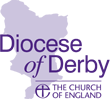 Form A: Application for a SabbaticalName:Tel:Parish:Email:Date of Ordination: As deacon:                    As priest:Date of Ordination: As deacon:                    As priest:Year you plan to retire:Year you plan to retire:How long have you been in your current post?How long have you been in your current post?Any significant breaks in stipendiary service? Yes/NoIf yes, please give date and details:Any significant breaks in stipendiary service? Yes/NoIf yes, please give date and details:Have you previously been awarded a sabbatical or study leave in this or any other diocese?If yes, give date:                                      Diocese serving in at the time:Have you previously been awarded a sabbatical or study leave in this or any other diocese?If yes, give date:                                      Diocese serving in at the time:Dates of proposed sabbatical:Dates of proposed sabbatical:Brief description of sabbatical project/plan:Brief description of sabbatical project/plan:What opportunities would this give for:What opportunities would this give for:a) Retreata) Retreatb) Renewalb) Renewalc) Rest & Recreationc) Rest & RecreationHave you approached anyone else to act as supervisor/consultant for this project? Yes/No  If yes, please give their name and address and area of expertise:Have you approached anyone else to act as supervisor/consultant for this project? Yes/No  If yes, please give their name and address and area of expertise:Dates away from Parish / Ministerial context:Dates away from Parish / Ministerial context:With whom have you discussed the proposals for your sabbatical and for cover in your absence? (i.e. the Deanery Leadership Team, your Area Dean, Local Ministry Colleagues, Churchwarden(s), PCC…)Please confirm that they are supportive of your application: Yes/NoWith whom have you discussed the proposals for your sabbatical and for cover in your absence? (i.e. the Deanery Leadership Team, your Area Dean, Local Ministry Colleagues, Churchwarden(s), PCC…)Please confirm that they are supportive of your application: Yes/NoWhat arrangements have you agreed for covering your regular work in your absence?What arrangements have you agreed for covering your regular work in your absence?Sunday Services:Sunday Services:Weekday Services and Occasional Offices/Life Events:Weekday Services and Occasional Offices/Life Events:Regular pastoral duties (including part-time chaplaincies):Regular pastoral duties (including part-time chaplaincies):Pastoral emergencies:Pastoral emergencies:Meetings:Meetings:Anything else?Anything else?Is the Area Dean / The Deanery Leadership Team content with the arrangements made?Is the Area Dean / The Deanery Leadership Team content with the arrangements made?Please indicate and give details of the following anticipated costs:Please indicate and give details of the following anticipated costs:Travel:Travel:Accommodation:Accommodation:Resources (books, software, subscriptions etc):Resources (books, software, subscriptions etc):Other (please specify):Other (please specify):Signature:Signature:Date:Date: